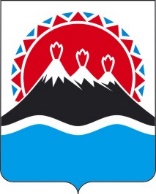 П О С Т А Н О В Л Е Н И ЕГУБЕРНАТОРА КАМЧАТСКОГО КРАЯг. Петропавловск-КамчатскийВ целях упорядочения работы с иностранными делегациями и иностранными гражданами, прибывающими в Камчатский край для встреч с Губернатором Камчатского края, членами Правительства Камчатского края и руководителями иных исполнительных органов государственной власти Камчатского края, не являющихся членами Правительства Камчатского края, а также проведения переговоров с иностранными гражданамиПОСТАНОВЛЯЮ:Утвердить Регламент работы с иностранными делегациями и иностранными гражданами в Правительстве Камчатского края и исполнительных органах государственной власти Камчатского края, согласно приложению к настоящему постановлению.Признать утратившими силу:постановление Губернатора Камчатского края от 28.05.2008 № 195 «Об утверждении Регламента работы с представителями зарубежных государств, прибывающими в Камчатский край для встреч с Губернатором Камчатского края, членами Правительства Камчатского края и руководителями иных исполнительных органов государственной власти Камчатского края»;постановление Губернатора Камчатского края от 11.09.2009 № 214 «О внесении изменения в приложение к постановлению Губернатора Камчатского края от 28.05.2008 № 195 «Об утверждении Регламента работы с представителями зарубежных государств, прибывающими в Камчатский край для встреч с Губернатором Камчатского края, членами Правительства Камчатского края и руководителями иных исполнительных органов государственной власти Камчатского края»; постановление Губернатора Камчатского края от 11.04.2012 № 80 «О внесении изменений в постановление Губернатора Камчатского края от 28.05.2008 № 195 «Об утверждении Регламента работы с представителями зарубежных государств, прибывающими в Камчатский край для встреч с Губернатором Камчатского края, членами Правительства Камчатского края и руководителями иных исполнительных органов государственной власти Камчатского края»;постановление Губернатора Камчатского края от 19.07.2013 № 86 «О внесении изменений в постановление Губернатора Камчатского края от 28.05.2008 № 195 «Об утверждении регламента работы с представителями зарубежных государств, прибывающими в Камчатский край для встреч с Губернатором Камчатского края, членами Правительства Камчатского края и руководителями иных исполнительных органов государственной власти Камчатского края»;постановление Губернатора Камчатского края от 18.02.2016 № 12 «О внесении изменений в приложение к постановлению Губернатора Камчатского края от 28.05.2008 № 195 «Об утверждении Регламента работы с представителями зарубежных государств, прибывающими в Камчатский край для встреч с Губернатором Камчатского края, членами Правительства Камчатского края и руководителями иных исполнительных органов государственной власти Камчатского края».3. Настоящее постановление вступает в силу после дня его официального опубликования.Приложение к постановлению  Губернатора Камчатского краяот [Дата регистрации] № [Номер документа]Регламент работы с иностранными делегациями и иностранными гражданами в Правительстве Камчатского края и исполнительных органах государственной власти Камчатского краяОбщие положенияНастоящий Регламент работы с иностранными делегациями и иностранными гражданами в Правительстве Камчатского края и исполнительных органах государственной власти Камчатского края (далее - Регламент), разработан в соответствии с Законом Российской Федерации от 21.07.1993 № 5485-1 «О государственной тайне», Федеральным законом от 04.01.1999 № 4-ФЗ «О координации международных и внешнеэкономических связей субъектов Российской Федерации», Указом Президента Российской Федерации от 08.11.2011 № 1478 «О координирующей роли Министерства иностранных дел Российской Федерации в проведении единой внешнеполитической линии Российской Федерации», Постановлением Правительства Российской Федерации от 04.07.1992 № 470 «Об утверждении Перечня территорий Российской Федерации с регламентированным посещением для иностранных граждан».Регламент определяет порядок работы и организации визита иностранных делегаций и иностранных граждан, прибывающих в Камчатский край (далее - иностранные делегации) для встреч с Губернатором Камчатского края, членами Правительства Камчатского края и руководителями иных исполнительных органов государственной власти Камчатского края, а также порядок проведения переговоров с иностранными гражданами.Информационно-методическое обеспечение Правительства Камчатского края и иных исполнительных органов государственной власти Камчатского края по вопросам организации взаимоотношений и работы с иностранными гражданами осуществляется Управлением протокола и внешних связей Администрации Губернатора Камчатского края (далее – Управление протокола).Организационное обеспечение подготовки и проведения мероприятий, проводимых в ходе визита иностранных граждан, прибывающих в Камчатский край для встреч с Губернатором Камчатского края, Первым вице-губернатором Камчатского края, Председателем Правительства Камчатского края, руководителем Администрации Губернатора Камчатского края, заместителями Председателя Правительства Камчатского края согласно резолюции Губернатора Камчатского края и в соответствии с уровнем визита делегации осуществляет Управление протокола, либо исполнительный орган государственной власти Камчатского края (ответственный исполнитель).2. Организация визитов иностранных делегаций 2.1. Основанием для организации подготовки и проведения мероприятий с участием иностранных делегаций является письмо, либо устное обращение уполномоченного лица прибывающей стороны, поступившее на имя Губернатора Камчатского края, членов Правительства Камчатского края и руководителей иных исполнительных органов государственной власти Камчатского края, содержащее информацию о цели и сроках визита, составе иностранной делегации.2.2. В зависимости от уровня визита, его цели и характера Управление протокола либо исполнительный орган государственной власти (ответственный исполнитель) осуществляет выбор протокольных мероприятий, формирует программу визита иностранной делегации согласно приложению 1 к настоящему Регламенту.Визиты по характеру приема подразделяются на официальные (рабочие) и неофициальные (частные).Во время официального (рабочего) визита иностранная делегация прибывает в Камчатский край для участия в официальных мероприятиях, таких как переговоры, консультации, участие в работе выставок, конференций и совещаний по отраслевым вопросам, подписание договоров, а также встречи с Губернатором Камчатского края, членами Правительства Камчатского края и руководителями иных исполнительных органов государственной власти.Под неофициальным визитом понимается приезд иностранной делегации по частным вопросам или с целью туризма и отдыха.2.3. Стороны заблаговременно договариваются о сроках, целях предстоящего визита и формате проведения официальных мероприятий. При организации предстоящего визита сторонами также оговариваются порядок встречи (проводов), вопросы безопасности, размещения, питания, транспортного обслуживания и иные вопросы, представляющие интерес для сторон.2.4. В целях подготовки и проведения визита иностранной делегации ответственный исполнитель:1) информирует о визите иностранной делегации, ее составе, целях и сроках визита, планируемых официальных мероприятиях в следующие сроки:а) Представительство МИД России в г. Петропавловске-Камчатском не позднее чем за 15 календарных дней до начала соответствующего мероприятия;б) Управление Федеральной службы безопасности Российской Федерации по Камчатскому краю не позднее чем за 5 календарных дней до даты начала соответствующего мероприятия (в уведомлении указывается наименование и адрес организации, осуществляющей прием иностранной делегации; цель и сроки визита; паспортные данные иностранных граждан в составе делегации; сведения об организациях, которые представляют иностранные граждане; характер информации, с которой предстоит ознакомить иностранную делегацию);в) Управление протокола не позднее чем за 15 календарных дней до даты начала визита иностранной делегации (в случае, если визит иностранной делегации обеспечивается исполнительным органом государственной власти Камчатского края);г) Отдел защиты информации и государственной тайны Администрации Губернатора Камчатского края за 5 рабочих дней до визита (в случае проведения встречи с иностранной делегацией в административном здании Правительства Камчатского края по адресу: пл. Ленина, д. 1);2) осуществляет подготовку программы визита иностранной делегации согласно приложению 1 к настоящему Регламенту и направляет ее в:а) Представительство МИД России в г. Петропавловске-Камчатском;б) Управление Федеральной службы безопасности Российской Федерации по Камчатскому краю;в) Управление протокола (в случае, если визит иностранной делегации обеспечивается исполнительным органом государственной власти Камчатского края);3) предусматривает по согласованию с Представительством МИД России в г. Петропавловске-Камчатском участие его сотрудников в официальных мероприятиях в рамках визита иностранной делегации; 4)  бронирует гостиничные номера в случае необходимости;5) осуществляет подготовку помещений для проведения официальных мероприятий, в том числе обеспечивает наличие питьевой воды, канцелярских принадлежностей и др.;6) осуществляет оповещение участников официальных мероприятий о дате, времени и месте их проведения, а также их регистрацию;7) осуществляет подготовку кувертных карточек и согласовывает схемы рассадки в месте проведения официальных мероприятий в соответствии с протокольным старшинством совместно с Управлением протокола;8) готовит заявку на пропуск иностранной делегации в здание Правительства Камчатского края, расположенного по адресу пл. Ленина д. 1, согласно Положению о пропускном режиме в здании Правительства Камчатского края;9) информирует (при необходимости) органы местного самоуправления муниципальных образований в Камчатском крае о планируемом визите иностранной делегации;10) в случае визитов на территории с регламентированным посещением для иностранных граждан, направляет на согласование в Управление Федеральной службы безопасности Российской Федерации по Камчатскому краю ходатайство согласно приложению 3 к настоящему Регламенту в двух экземплярах, один экземпляр с согласованием возвращается исполнителю. Маршрут передвижения иностранных делегаций по территории Камчатского края должен исключать возможность получения ими дополнительной информации о режимных организациях и объектах;11) при организации встречи иностранных граждан с участием Губернатора Камчатского края:а) осуществляет подготовку справочной информации, содержащей: регламент официального мероприятия;список участников мероприятия;вопросы для обсуждения и справочная информация к ним;биографическую справку на руководителя иностранной делегации;программу пребывания иностранной делегации;проекты документов для подписания (в случае наличия);В случае неофициального (частного) визита содержание информационной папки может быть сокращено;12) осуществляет сбор отчетных документов по итогам визита и готовит отчет о визите иностранной делегации согласно приложению 2 к настоящему Регламенту;13) направляет отчет о визите иностранной делегации и достигнутых договоренностях, а также копии документов, подписанных в ходе официальных мероприятий (при наличии), либо информацию об отмене визита не позднее чем через 5 календарных дней после окончания визита в:а) Представительство МИД России в г. Петропавловске-Камчатском со дня проведения визита;б) Управление Федеральной службы безопасности Российской Федерации по Камчатскому краю;в) Управление протокола (в случае, если визит иностранной делегации обеспечивается исполнительным органом государственной власти Камчатского края).2.5. Управление протокола при организации встречи иностранной делегации с Губернатором Камчатского края:а) запрашивает в Представительстве МИД России в г. Петропавловске-Камчатском информацию о взаимоотношениях Российской Федерации со страной, делегация которой прибывает с визитом;б) осуществляет подготовку информации о сотрудничестве Камчатского края со страной, которую представляет иностранная делегация, в том числе о предшествующих визитах представителей иностранной делегации, об ответных визитах, достигнутых ранее договоренностях и их реализации;2.6. Управление делами Администрации Губернатора Камчатского края:1) по заявке ответственного исполнителя предоставляет автотранспорт, а также участвует в разработке схемы следования кортежа делегации в соответствии с программой визита иностранной делегации (в случае необходимости);2) обеспечивает:а) приобретение подарочной, сувенирной продукции, цветов для вручения от имени Губернатора Камчатского края;б) проведение приемов от имени Губернатора Камчатского края (деловых обедов, ужинов, а также встреч);в) оплату услуг переводчика в случае участия в официальных мероприятиях с иностранными делегациями Губернатора Камчатского края, Первого вице-губернатора Камчатского края, Председателя Правительства Камчатского края, руководителя Администрации Губернатора Камчатского края, заместителей Председателя Правительства Камчатского края.2.7. Министерство цифрового развития Камчатского края обеспечивает работу мультимедийного оборудования, технического сопровождения, аудиозаписи в ходе официальных мероприятий.2.8. Управление информационной политики Администрации Губернатора Камчатского края:1) обеспечивает освещение визита иностранной делегации в средствах массовой информации, осуществляет подготовку пресс-релизов о визите иностранной делегации;2) организует и проводит предусмотренные программой визита пресс-конференции и интервью, осуществляет организацию пресс-подхода и пресс-волла.3. Переговоры с иностранными гражданами3.1. Переговоры, встречи, работа в рамках форумов, выставок, рабочих групп и иных площадок (далее – переговоры) в том числе в формате видеоконференцсвязи с участием иностранной стороны относятся к мероприятиям международного характера и на них распространяется действие настоящего Регламента.3.2. Переговоры проводятся в случае необходимости установления деловых отношений, выяснения позиций сторон по одному или нескольким вопросам, обмена информацией, урегулирования отношений в той или иной сфере, подписания соглашений либо организации иных форм коммуникации между сторонами, направленных на достижение определенного результата.3.3. Решение о вступлении в переговоры принимается Губернатором Камчатского края, членами Правительства Камчатского края либо руководителями иных исполнительных органов государственной власти Камчатского края с учетом состояния и перспектив социально-экономического сотрудничества, предполагаемой эффективности такого сотрудничества, а также внешней политики Российской Федерации, и на основании письма, либо устного обращения заинтересованного лица с предложением о вступлении в переговоры.3.4. Предложение о вступлении в переговоры должно содержать следующую информацию:1) основание, тематика вопросов, предлагаемых к обсуждению, цель, задачи, предполагаемые сроки вступления в переговоры; 2) характер информации, с которой предполагается ознакомить иностранных граждан;3) предложения по организации и проведению переговоров;4) ожидаемые результаты от переговоров с иностранной делегацией, в том числе перспективы и предполагаемая эффективность сотрудничества.3.5. По решению Губернатора Камчатского края, членов Правительства Камчатского края либо руководителей иных исполнительных органов государственной власти Камчатского края может быть отказано в согласовании предложения о вступлении в переговоры. Отказ должен быть мотивированным и содержать предложения по способу устранения замечаний.3.6. Информация о вступлении в переговоры, о заключении соглашений об осуществлении международных связей, достижении иных договоренностей в ходе переговоров в соответствии с федеральным законодательством ответственным исполнителем направляется в соответствующие федеральные органы исполнительной власти.4. Требования по обеспечению режимных мероприятийна период пребывания иностранных граждан 4.1. Лица, принимающие участие в организации визита иностранных граждан в Правительстве Камчатского края, иных исполнительных органах государственной власти Камчатского края, обязаны соблюдать установленные законодательством требования по обеспечению защиты государственной тайны, информации ограниченного доступа.4.2. Должностные лица, участвующие во встречах с иностранной делегацией, несут персональную ответственность и обеспечивают исполнение требований Указа Президента Российской Федерации от 08.11.2011 № 1478 «О координирующей роли Министерства иностранных дел Российской Федерации», а также за соблюдение требований законодательства Российской Федерации о государственной тайне.4.3. Ознакомление представителей иностранной делегации со сведениями, составляющими государственную тайну, и документами, содержащими информацию ограниченного доступа, не допускается.4.4. Не допускается прием иностранных граждан в следующих помещениях административного здания Правительства Камчатского края, расположенного по адресу пл. Ленина д.1: кабинет № 501 «б», кабинет № 324.4.5. Нахождение иностранной делегации в административных зданиях Правительства Камчатского края, иных исполнительных органов государственной власти Камчатского края осуществляется в сопровождении лиц, ответственных за пребывание иностранной делегации граждан в Камчатском крае. Неофициальный прием иностранной делегации в зданиях Правительства Камчатского края не допускается.4.6. Отдел защиты информации и государственной тайны Администрации Губернатора Камчатского края осуществляет организационные и технические мероприятия по защите информации ограниченного доступа в соответствии с установленными требованиями по защите информации от иностранных технических разведок и от ее утечки по техническим каналам в Правительстве Камчатского края и в иных исполнительных органах государственной власти Камчатского края. 5. Порядок выезда членов Правительства Камчатского края и руководителей иных исполнительных органов государственной власти Камчатского края, за пределы Российской Федерации в связи со служебной необходимостью5.1. Члены Правительства Камчатского края, руководители иных исполнительных органов государственной власти Камчатского края, информируют Представительство МИД России в г. Петропавловске-Камчатском, Управление Федеральной службы безопасности Российской Федерации по Камчатскому краю, а также Управление протокола о планируемых служебных командировках за пределы Российской Федерации не менее чем за 15 календарных дней до указанного события.5.2. В течение 15 календарных дней со дня возвращения из служебной командировки ответственный исполнитель направляет отчет в Представительство МИД России в г. Петропавловске-Камчатском, а также Управление протокола по форме согласно приложению 2 к настоящему Регламенту.5.3. Особенности командирования членов Правительства Камчатского края, руководителей иных исполнительных органов государственной власти Камчатского края, а также государственных гражданских служащих Камчатского края за пределы Российской Федерации регулируются Законом Камчатского края от 15.09.2008 № 118 «О Порядке и условиях командирования лиц, замещающих государственные должности Камчатского края, и государственных гражданских служащих Камчатского края».	Приложение 1	к РегламентуПрограмма визита иностранной делегации____________________________________________(наименование иностранной организации, адрес)Сроки пребывания:Цель визита:Состав делегации (Фамилия, имя, отчество (при наличии), гражданство, должность):Транспортное средство:Исполнительный орган государственной власти Камчатского края, ответственный за работу с делегацией: ___________________________________Сопровождающее лицо: ___________________________________________________________(сотрудник исполнительного органа государственной власти Камчатского края, ответственный за работу с делегацией – Фамилия, имя, отчество (при наличии), должность, моб.тел.).Приложение 2                                                                                                     к РегламентуОтчет о визите иностранной делегации(либо о беседе, переговорах с иностранными гражданами в том числе в режиме видеоконференцсвязи, об участии в мероприятии международного характера, а также о заграничной командировке и т.д.)Дата, время и продолжительность проведения:Место проведения:Цель:Состав участников с российской стороны (ФИО, должность):Состав участников с иностранной стороны (ФИО, должность):Содержание (встречи, беседы, переговоров и т.д.):Необходимо отразить:-существо беседы; -факты получения или вручения памятных подарков, сувениров;-на каком языке велась беседа.На ____ листах.Ответ составил: __________________                                       (ФИО, должность, подпись)Приложение 3                                                                                                                   к РегламентуХодатайство Прошу разрешить въезд и пребывание нижеуказанных иностранных граждан на территории с регламентированным посещением в Камчатском крае:Цель въезда:Период посещения:Транспортное средство:Маршрут передвижения, места остановок:Сведения о лицах, сопровождающих иностранного гражданина: фамилия, имя, отчество (при наличии), должность, моб.тел.Руководитель организации  _____________                                _______________                                                   (Подпись)                 (фамилия, имя, отчество (при наличии)МП«СОГЛАСОВАНО»УФСБ России по Камчатскому краю____________________________________                                                                                            (должность)____________________________________                                                                                              (фамилия, имя, отчество (при наличии)                                                                                          «____» ____________________ 20_____г.[Дата регистрации]№[Номер документа]Об утверждении Регламента работы с иностранными делегациями и иностранными гражданами в Правительстве Камчатского края и иных исполнительных органах государственной власти Камчатского края[горизонтальный штамп подписи 1]В.В. СолодовДата, времяМероприятие (встречи, посещения)Место проведенияОтветственные(Фамилия, имя, отчество (при наличии), должность, моб.тел.)Наименование организацииАдрес Телефон/факс, эл.почта«___»_________20__г.В Управление Федеральной службы безопасности России по Камчатскому краю№ п/пФамилия, Имя, Отчество (при наличии) оригиналФамилия на русском языкеИмя на русском языкеПолДата рожденияГражданствоНомер паспорта123